17η ΠΡΟΣΚΛΗΣΗ ΣΥΓΚΛΗΣΗΣ ΟΙΚΟΝΟΜΙΚΗΣ ΕΠΙΤΡΟΠΗΣΚαλείστε να προσέλθετε σε τακτική συνεδρίαση της Οικονομικής Επιτροπής, που θα διεξαχθεί με τηλεδιάσκεψη μέσω "Cisco Webex", σύμφωνα με το άρθρο 10 της από 11/3/2020 Πράξης Νομοθετικού Περιεχομένου  (μέτρα αποφυγής της διάδοσης του Κορωναϊού Covid 19) και τις υπ’ αριθμ. 18318/13-03-2020, 20930/31-03-2020 και 426/13.11.2020 εγκυκλίους του Υπουργείου Εσωτερικών, την 30η του μηνός Μαρτίου έτους 2021, ημέρα Τρίτη και ώρα 12:30 για την συζήτηση και λήψη αποφάσεων στα παρακάτω θέματα της ημερήσιας διάταξης, σύμφωνα με τις σχετικές διατάξεις του άρθρου 75 Ν.3852/10, όπως αντικαταστάθηκε από το άρθρο 77 του Ν.4555/18 και ισχύει :1. Ορισμός υπολόγου για την έκδοση α) εντάλματος προπληρωμής ποσού 335,63 € για χορήγηση νέας παροχής ισχύος 15 Kva στην οδό Οινουσών (από το ύψος του περιφερειακού εσωτερικού δακτυλίου μέχρι το όριο του πάρκου του Αγίου Γεωργίου) του Δήμου Τρικκαίων  β) εντάλματος προπληρωμής ποσού 10,00€ για πληρωμή τραπεζικών εξόδων2. Έγκριση Πρακτικών 1 και 2 της Επιτροπής διενέργειας διαγωνισμού – ανάδειξη προσωρινού αναδόχου για την ομάδες 4, 5, 6, 7 και 8 της προμήθειας με τίτλο  «Προμήθεια  οχημάτων - μηχανημάτων και παρελκόμενων του Δήμου Τρικκαίων», αρ. Πρωτ. Διακήρυξης: 43172/18-12-20203. 3η αναμόρφωση προϋπολογισμού οικονομικού έτους 20214. Έγκριση 1ου Ανακεφαλαιωτικού Πίνακα Εργασιών (ΑΠΕ) και 1ου ΠΚΤΜΝΕ του έργου: «ΠΛΑΚΟΣΤΡΩΣΕΙΣ Τ.Κ. ΠΑΛΑΙΟΠΥΡΓΟΥ»5. Έγκριση της αρίθμ. 3/2021 μελέτης του έργου: “Πράξη: Ψηφιακό Ασκληπιείο – Πάρκο Ασκληπιού, Υποέργο 2: Προμήθεια και εγκατάσταση συμπληρωματικού οικοδομικού και ηλεκτρομηχανολογικού εξοπλισμού, καθώς και η σύνδεσή αυτού με τις υφιστάμενες Τεχνικές Υποδομές Λειτουργίας του Ψηφιακού Ασκληπιείου - Πάρκο Ασκληπιού” καθώς και των ΣΑΥ και ΦΑΥ που τα συνοδεύουν6. Έγκριση 1ης παράτασης των εργασιών  του έργου: «ΠΛΑΚΟΣΤΡΩΣΕΙΣ Τ.Κ. ΠΑΛΑΙΟΠΥΡΓΟΥ»7. Διαγραφή ποσού εισφοράς σε χρήμα  των οικοπέδων  05-Γ1493α,  05-Γ1494β,  05-Γ1493γ,  05-Γ1491β,  05-Γ1491γ  &  05-Γ1493β  στην περιοχή Γέφυρα Πάσχου Ι, από την εταιρία «ΑΔΕΛΦΟΙ   ΔΕΡΠΑΝΟΠΟΥΛΟΥ Ανώνυμη Βιομηχανική Εταιρία» με ΑΦΜ : 094017240, και βεβαίωση της οφειλής στην «ΤΡΑΠΕΖΑ EUROBANK ERGASIAS ΑΝΩΝΥΜΗ ΕΤΑΙΡΙΑ», με ΑΦΜ : 0940142508. Ορισμό επιτροπής διερεύνησης τιμών9. Έγκριση 1ου ΑΠΕ του έργου «ΕΡΓΑΣΙΕΣ ΕΝΑΡΜΟΝΙΣΗΣ ΛΕΙΤΟΥΡΓΟΥΝΤΩΝ ΠΑΙΔΙΚΩΝ ΚΑΙ ΒΡΕΦΟΝΗΠΙΑΚΩΝ ΣΤΑΘΜΩΝ Δ.ΤΡΙΚΚΑΙΩΝ ΣΤΗΝ ΚΕΙΜΕΝΗ ΝΟΜΟΘΕΣΙΑ», προϋπολογισμού μελέτης 650.000,00€ συμπεριλαμβανομένου του ΦΠΑ10. Έγκριση Πρακτικού Ι “ΑΠΟΣΦΡΑΓΙΣΗΣ  ΚΑΙ ΑΞΙΟΛΟΓΗΣΗΣ ΤΕΧΝΙΚΩΝ ΠΡΟΣΦΟΡΩΝ’’ ΤΗΣ ΕΠΙΤΡΟΠΗΣ  ΓΙΑ ΤΟ ΔΗΜΟΣΙΟ ΑΝΟΙΧΤΟ ΔΙΕΘΝΗ ΗΛΕΚΤΡΟΝΙΚΟ ΔΙΑΓΩΝΙΣΜΟ (Α/Α ΣΥΣΤΗΜΑΤΟΣ ΕΣΗΔΗΣ 88301), ΜΕ ΚΡΙΤΗΡΙΟ ΑΝΑΘΕΣΗΣ ΤΗΝ ΠΛΕΟΝ ΣΥΜΦΕΡΟΥΣΑ ΑΠΟ ΟΙΚΟΝΟΜΙΚΗ ΑΠΟΨΗ ΠΡΟΣΦΟΡΑ ΒΑΣΕΙ ΒΕΛΤΙΣΤΗΣ ΣΧΕΣΗΣ ΠΟΙΟΤΗΤΑΣ- ΤΙΜΗΣ, ΓΙΑ ΤΗΝ ΕΠΙΛΟΓΗ ΑΝΑΔΟΧΟΥ ΓΙΑ ΤΟ ΕΡΓΟ«ΜΟΝΑΔΑ ΕΠΕΞΕΡΓΑΣΙΑΣ ΑΠΟΡΡΙΜΜΑΤΩΝ (ΜΕΑ) ΔΥΤΙΚΗΣ ΘΕΣΣΑΛΙΑΣ»”11. Έγκριση Πρακτικού 3 ’’ΕΛΕΓΧΟΣ ΔΙΚΑΙΟΛΟΓΗΤΙΚΩΝ ΠΡΟΣΩΡΙΝΟΥ ΑΝΑΔΟΧΟΥ’’ ΤΗΣ ΕΠΙΤΡΟΠΗΣ  ΓΙΑ ΤΟ ΔΗΜΟΣΙΟ ΑΝΟΙΧΤΟ ΔΙΕΘΝΗ ΗΛΕΚΤΡΟΝΙΚΟ ΔΙΑΓΩΝΙΣΜΟ (Α/Α ΣΥΣΤΗΜΑΤΟΣ ΕΣΗΔΗΣ 88059), ΜΕ ΚΡΙΤΗΡΙΟ ΑΝΑΘΕΣΗΣ ΤΗΝ ΠΛΕΟΝ ΣΥΜΦΕΡΟΥΣΑ ΑΠΟ ΟΙΚΟΝΟΜΙΚΗ ΑΠΟΨΗ ΠΡΟΣΦΟΡΑ ΒΑΣΕΙ ΒΕΛΤΙΣΤΗΣ ΣΧΕΣΗΣ ΠΟΙΟΤΗΤΑΣ- ΤΙΜΗΣ, ΓΙΑ ΤΗΝ ΕΠΙΛΟΓΗ ΑΝΑΔΟΧΟΥ ΠΑΡΟΧΗΣ ΤΕΧΝΙΚΩΝ ΚΑΙ ΛΟΙΠΩΝ ΣΥΝΑΦΩΝ ΕΠΙΣΤΗΜΟΝΙΚΩΝ ΥΠΗΡΕΣΙΩΝ, ΓΙΑ ΤΗΝ ΕΚΠΟΝΗΣΗ ΤΟΥ ΑΝΤΙΚΕΙΜΕΝΟΥ:“ΤΕΧΝΙΚΟΣ ΣΥΜΒΟΥΛΟΣ ΓΙΑ ΤΟ ΕΡΓΟ«ΜΟΝΑΔΑ ΕΠΕΞΕΡΓΑΣΙΑΣ ΑΠΟΡΡΙΜΜΑΤΩΝ (ΜΕΑ) ΔΥΤΙΚΗΣ ΘΕΣΣΑΛΙΑΣ»”12. Έγκριση χορήγησης παράτασης προθεσμίας περαίωσης  του έργου «Εργασίες περίφραξης νεκροταφείου Τ.Κ. Κάτω Ελάτης»13. Εξέταση αίτησης του αναδόχου για την χορήγηση παράτασης προθεσμίας περαίωσης του έργου:   «ΑΠΟΚΑΤΑΣΤΑΣΗ ΖΗΜΙΩΝ ΣΕ ΔΗΜΟΣΙΕΣ ΥΠΟΔΟΜΕΣ ΣΤΙΣ ΤΟΠΙΚΕΣ ΚΟΙΝΟΤΗΤΕΣ ΜΕΓΑΛΩΝ ΚΑΛΥΒΙΩΝ, ΑΓΙΑΣ ΚΥΡΙΑΚΗΣ ΚΑΙ ΓΛΙΝΟΥΣ ΤΟΥ ΔΗΜΟΥ ΤΡΙΚΚΑΙΩΝ»14. Συγκρότηση επιτροπών παραλαβής έργων15. Έγκριση άσκησης αγωγής για διόρθωση κτηματολογικής εγγραφής για τεμάχιο 16β διανομής γαιών Ριζαριού16. Λήψη απόφασης επί της με αριθμ. ΤΜ 13/21 αγωγήΠίνακας Αποδεκτών	ΚΟΙΝΟΠΟΙΗΣΗ	ΤΑΚΤΙΚΑ ΜΕΛΗ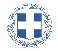 ΕΛΛΗΝΙΚΗ ΔΗΜΟΚΡΑΤΙΑ
ΝΟΜΟΣ ΤΡΙΚΑΛΩΝΔΗΜΟΣ ΤΡΙΚΚΑΙΩΝΔ/ΝΣΗ ΔΙΟΙΚΗΤΙΚΩΝ ΥΠΗΡΕΣΙΩΝΤΜΗΜΑ ΔΙΟΙΚΗΤΙΚΗΣ ΥΠΟΣΤΗΡΙΞΗΣΓραμματεία Οικονομικής ΕπιτροπήςΤρίκαλα, 18 Μαρτίου 2021
Αριθ. Πρωτ. : 7769ΠΡΟΣ :  1.Τα μέλη της ΟικονομικήςΕπιτροπής (Πίνακας Αποδεκτών)(σε περίπτωση κωλύματος παρακαλείσθε να ενημερώσετε τον αναπληρωτή σας).Ο Πρόεδρος της Οικονομικής ΕπιτροπήςΔημήτριος ΒασταρούχαςΑντιδήμαρχος Λεβέντη – Καρά Ευθυμία Οικονόμου Ιωάννης Κωτούλας Ιωάννης Παζαϊτης Δημήτριος Αλέστα Σοφία Παππάς Απόστολος Βότσιου – Μακρή Παρασκευή Καϊκης ΓεώργιοςΔήμαρχος & μέλη Εκτελεστικής ΕπιτροπήςΓενικός Γραμματέας  Δ.ΤρικκαίωνΑναπληρωματικά μέλη Ο.Ε. 